Ejemplo 1: Carta de Agradecimiento Informal a un Colega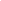 Ejemplo 2: Carta de Agradecimiento por Asistir a un Evento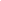 Ejemplo 3: Carta de Agradecimiento por Sugerencia dada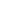 Ejemplo 4: Carta de Agradecimiento por una Donación realizada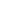 Ejemplo 5: Carta de Agradecimiento por Entrevista de Trabajo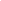 Ejemplo 6: Carta de Agradecimiento por Colaboración Prestada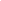 Ejemplo 7: Carta de Agradecimiento por a un Jefe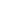 Ejemplo 8: Carta de Agradecimiento por brindar Hospedaje 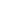 Ejemplo 9: Carta de Agradecimiento a un Profesor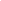 Ejemplo 10: Carta de Agradecimiento por la Adquisición de un Servicio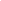 